OBIECTIVUL:  CONTRACT VJ-CL06,,EXTINDEREA ŞI REABILITAREA SISTEMULUI DE ALIMENTARE CU APĂ ŞI DE CANALIZARE ÎN AGLOMERAREA PETROŞANI – MUNICIPIUL VULCAN”OBIECTIVUL:  CONTRACT VJ-CL06,,EXTINDEREA ŞI REABILITAREA SISTEMULUI DE ALIMENTARE CU APĂ ŞI DE CANALIZARE ÎN AGLOMERAREA PETROŞANI – MUNICIPIUL VULCAN”OBIECTIVUL:  CONTRACT VJ-CL06,,EXTINDEREA ŞI REABILITAREA SISTEMULUI DE ALIMENTARE CU APĂ ŞI DE CANALIZARE ÎN AGLOMERAREA PETROŞANI – MUNICIPIUL VULCAN”CANALIZARE VULCAN – STR. CRIVIDIACANALIZARE VULCAN – STR. CRIVIDIACANALIZARE VULCAN – STR. CRIVIDIA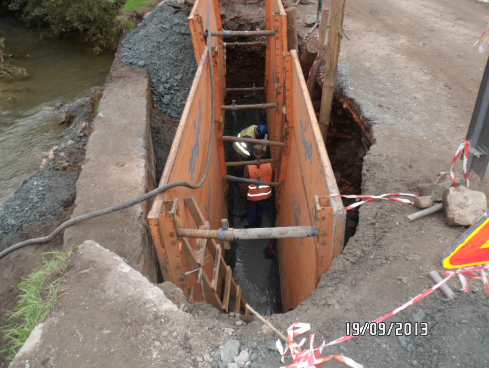 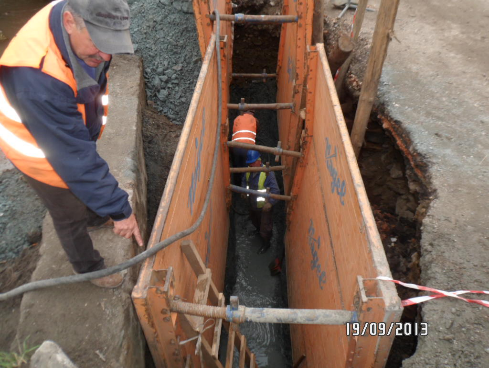 CANALIZARE VULCAN – STR. BRAZILORCANALIZARE VULCAN – STR. BRAZILORCANALIZARE VULCAN – STR. BRAZILOR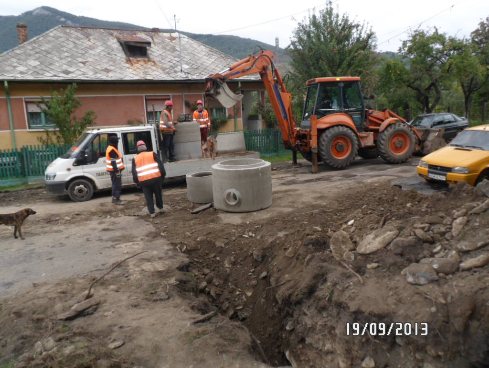 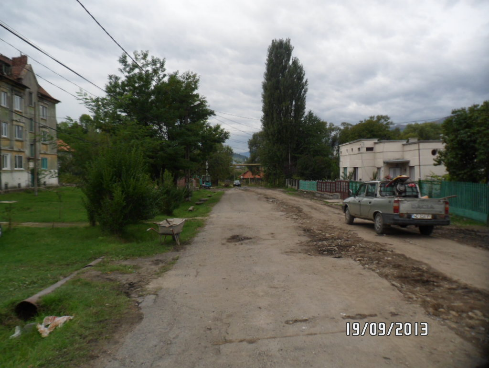 RETEA APA VULCAN- STR. VALEA LUPSEASCA                            RETEA APA VULCAN- STR. VALEA LUPSEASCA                            STR. BALEA – CAMIN VANE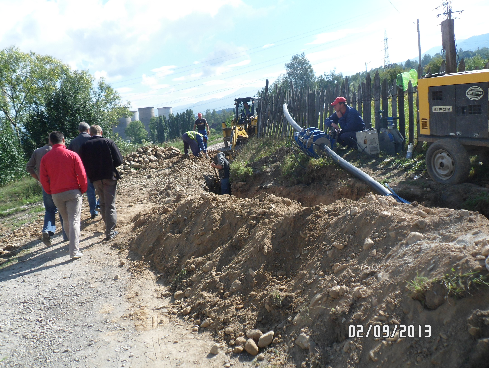 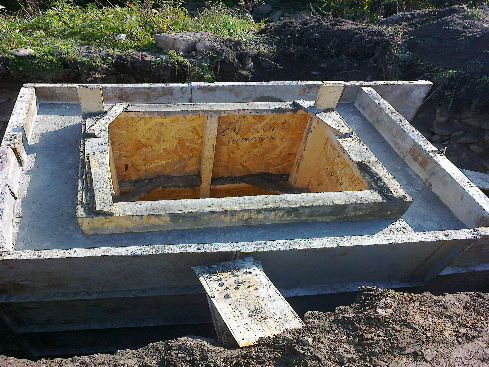 RETEA APA VULCAN – STR. BREBENESTILOR STRAJA  RETEA APA VULCAN – STR. BREBENESTILOR STRAJA  RETEA APA VULCAN – STR. BREBENESTILOR STRAJA  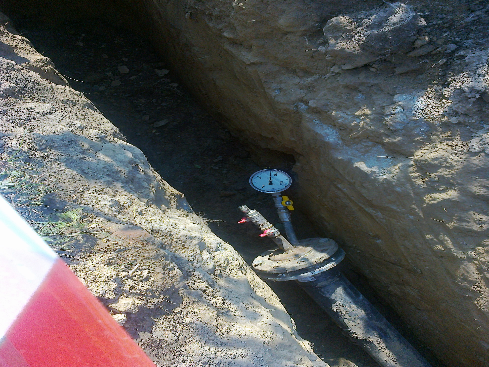 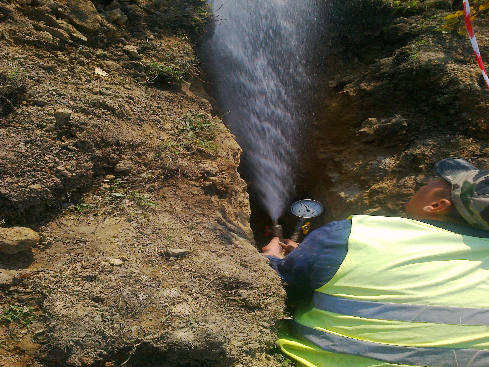 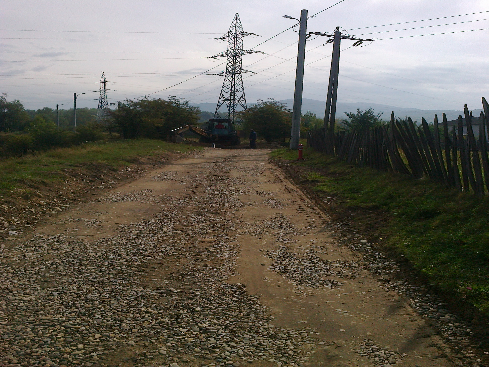 